Radiocommunication Advisory Group
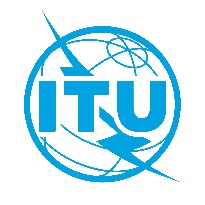 Document RAG/XX-EX XX 2020Original: XX